Почему не пришла выплата на детей при положительном решенииКраснодар, 04 июня 2020 года. Отделение Пенсионного фонда Российской Федерации по Краснодарскому краю обращает внимание семей с детьми, подавших заявление на ежемесячную или единовременную выплаты, что, если вынесено положительное решение по заявлению, но денежные средства так и не поступили на банковский счет, указанный в заявлении, то значит, что была допущена ошибка в реквизитах банковского счета заявителя. Их нужно уточнить. Новое заявление на Госуслугах на ежемесячную или единовременную выплату подавать не нужно!Если Вы оказались в данной ситуации, то рекомендуем направить реквизиты банковского счета с указанием фамилии, имя и отчества, СНИЛС заявителя по электронному адресу ukaz317@033.pfr.ru или лично подать данную информацию в клиентскую службу ПФР. Обращаем внимание, что расчетный счет должен принадлежать заявителю.Предоставленная информация будет обрабатываться оперативно и приоритетном порядке, чтобы выплата семье поступила в ближайшее время.Такжев телефонном режиме организована работа по взаимодействию с заявителями, которые совершили ошибки в реквизитах банковского счета. Телефонный номер 
(861) 214-31-79, с которого осуществляется обзвон заявителей, принадлежит Отделению ПФР по Краснодарскому краю.ЧИТАЙТЕ НАС: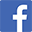 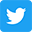 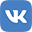 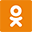 